Code # New Course Proposal Form[x]	Undergraduate Curriculum Council  [ ]	Graduate CouncilSigned paper copies of proposals submitted for consideration are no longer required. Please type approver name and enter date of approval.  Email completed proposals to curriculum@astate.edu for inclusion in curriculum committee agenda. 1. Contact Person (Name, Email Address, Phone Number)2. Proposed Starting Term and Bulletin Year3. Proposed Course Prefix and Number (Confirm that number chosen has not been used before. For variable credit courses, indicate variable range. Proposed number for experimental course is 9. )4. Course Title – if title is more than 30 characters (including spaces), provide short title to be used on transcripts.  Title cannot have any symbols (e.g. slash, colon, semi-colon, apostrophe, dash, and parenthesis).  Please indicate if this course will have variable titles (e.g. independent study, thesis, special topics).5. Brief course description (40 words or fewer) as it should appear in the bulletin.6. Prerequisites and major restrictions.  (Indicate all prerequisites. If this course is restricted to a specific major, which major. If a student does not have the prerequisites or does not have the appropriate major, the student will not be allowed to register).Are there any prerequisites?   If yes, which ones?  Why or why not? Is this course restricted to a specific major?  If yes, which major?	 7. Course frequency (e.g. Fall, Spring, Summer).    Not applicable to Graduate courses.8. Will this course be lecture only, lab only, lecture and lab, activity, dissertation, experiential learning, independent study, internship, performance, practicum, recitation, seminar, special problems, special topics, studio, student exchange, occupational learning credit, or course for fee purpose only (e.g. an exam)?  Please choose one.9. What is the grade type (i.e. standard letter, credit/no credit, pass/fail, no grade, developmental, or other [please elaborate])10. Is this course dual listed (undergraduate/graduate)? 11. Is this course cross listed?  (If it is, all course entries must be identical including course descriptions.  It is important to check the course description of an existing course when adding a new cross listed course.)If yes, please list the prefix and course number of cross listed course.Are these courses offered for equivalent credit? 			Please explain.   12. Is this course in support of a new program?  No a.    If yes, what program? 13. Does this course replace a course being deleted? a.    If yes, what course?14. Will this course be equivalent to a deleted course?    a.    If yes, which course?15. Has it been confirmed that this course number is available for use? 	If no: Contact Registrar’s Office for assistance. 16. Does this course affect another program?  If yes, provide contact information from the Dean, Department Head, and/or Program Director whose area this affects.Course Details17. Outline (The course outline should be topical by weeks and should be sufficient in detail to allow for judgment of the content of the course.)Week 01: Introduction to Literacy Difficulties Week 02: Factors Involved in Reading and Writing DifficultiesWeek 03: Overview of Assessment Week 04: Placing Students and Monitoring Progress Week 05: Assessment of Reading and Writing Processes Week 06: Assessment of Cognitive, School, and Home FactorsWeek 07: Emergent Literacy and Prevention ProgramsWeek 08: Teaching Phonics, High-Frequency Words, and FluencyWeek 09: Syllabic, Morphemic, and Contextual Analysis and Dictionary Strategies Week 10: Building Vocabulary Week 11: Building ComprehensionWeek 12: Reading to Learn and Remember in the Content Areas  Week 13: Building Writing StrategiesWeek 14: RTI Tier II and III for Students of All Ages  Week 15: Project Presentations and Final Reflections 18. Special features (e.g. labs, exhibits, site visitations, etc.)19. Department staffing and classroom/lab resources Will this require additional faculty, supplies, etc.?20. Does this course require course fees?  	If yes: please attach the New Program Tuition and Fees form, which is available from the UCC website.Course Justification21. Justification for course being included in program. Must include:	a. Academic rationale and goals for the course (skills or level of knowledge students can be expected to attain)b. How does the course fit with the mission established by the department for the curriculum?  If course is mandated by an accrediting or certifying agency, include the directive.c. Student population served. d. Rationale for the level of the course (lower, upper, or graduate).AssessmentUniversity Outcomes22. Please indicate the university-level student learning outcomes for which this new course will contribute. Check all that apply.Relationship with Current Program-Level Assessment Process23.  What is/are the intended program-level learning outcome/s for students enrolled in this course?  Where will this course fit into an already existing program assessment process? Teacher candidates will demonstrate, synthesize, and apply knowledge of the nature and needs of individuals with exceptionalities.Teacher candidates will utilize and adapt research-based knowledge, theories, and strategies to promote an appropriate and positive learning environment.Teacher candidates will plan and implement formal and informal assessments to identify individuals with exceptionalities, develop individual student goals, and monitor student progress. 24. Considering the indicated program-level learning outcome/s (from question #23), please fill out the following table to show how and where this course fits into the program’s continuous improvement assessment process. For further assistance, please see the ‘Expanded Instructions’ document available on the UCC - Forms website for guidance, or contact the Office of Assessment at 870-972-2989.  Course-Level Outcomes25. What are the course-level outcomes for students enrolled in this course and the associated assessment measures? The teacher candidate will identify, compare, and categorize traits and characteristics of learners with exceptionalities.The teacher candidate will understand and adhere to legal and ethical guidelines for assessing, identifying, and monitoring diverse learners with exceptionalities. The teacher candidate will understand and apply research-based strategies to teach or assess pre-literacy skills appropriate to the needs of learners with exceptionalities. Bulletin ChangesELSE 4223.Reading and Language Arts for Exceptional Learners [ X]  New Course  or  [ ]Experimental Course (1-time offering)                   (Check one box) 
Department Curriculum Committee ChairCOPE Chair (if applicable) 
Department Chair: Head of Unit (If applicable)                          
College Curriculum Committee ChairUndergraduate Curriculum Council Chair 
College DeanGraduate Curriculum Committee ChairGeneral Education Committee Chair (If applicable)                         Vice Chancellor for Academic Affairs[ ] Global Awareness[ ] Thinking Critically    X  Information LiteracyProgram-Level Outcome 1 (from question #23)Assessment MeasureAssessment TimetableFall, Spring; AnnuallyWho is responsible for assessing and reporting on the results?Program-Level Outcome 2 (from question #23)Assessment MeasureAssessment TimetableWho is responsible for assessing and reporting on the results?Program-Level Outcome 3 (from question #23)Teacher candidates will plan and implement formal and informal assessments to identify individuals with exceptionalities, develop individual student goals, and monitor student progress. Assessment MeasureAssessment TimetableWho is responsible for assessing and reporting on the results?Outcome 1The teacher candidate will identify, compare, and categorize traits and characteristics of learners with exceptionalities.Which learning activities are responsible for this outcome?Assessment Measure SPA Assessment Informal Reading Inventory Project Outcome 2Which learning activities are responsible for this outcome?Assessment Measure Outcome 3Which learning activities are responsible for this outcome?Assessment Measure Instructions Please visit http://www.astate.edu/a/registrar/students/bulletins/index.dot and select the most recent version of the bulletin. Copy and paste all bulletin pages this proposal affects below. Follow the following guidelines for indicating necessary changes. *Please note: Courses are often listed in multiple sections of the bulletin. To ensure that all affected sections have been located, please search the bulletin (ctrl+F) for the appropriate courses before submission of this form. - Deleted courses/credit hours should be marked with a red strike-through (red strikethrough)- New credit hours and text changes should be listed in blue using enlarged font (blue using enlarged font). - Any new courses should be listed in blue bold italics using enlarged font (blue bold italics using enlarged font)You can easily apply any of these changes by selecting the example text in the instructions above, double-clicking the ‘format painter’ icon   , and selecting the text you would like to apply the change to. 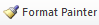 Please visit https://youtu.be/yjdL2n4lZm4 for more detailed instructions.